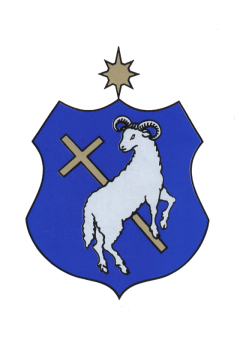 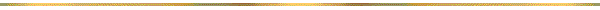 SZIGETSZENTMIKLÓS VÁROS 
ÖNKORMÁNYZATA 
KÉPVISELŐ-TESTÜLETÉNEK19/2021. (IX.30.) ÖNKORMÁNYZATI RENDELETEa helyi kitüntető díjakról és adományozásuk rendjéről szóló 21/2017. (VI.28.) önkormányzati rendelet módosításárólSzigetszentmiklós Város Önkormányzatának Képviselő-testülete a Magyarország címerének és zászlajának használatáról, valamint állami kitüntetéseiről szóló 2011. évi CCII. törvény 24. § (9) bekezdésében foglalt felhatalmazás alapján, az Alaptörvény 32. cikk (1) bekezdés i) pontjában, továbbá Magyarország címerének és zászlajának használatáról, valamint állami kitüntetéseiről szóló 2011. évi CCII. törvény 22 § (1) bekezdése d) pontjában meghatározott feladatkörében eljárva a következőket rendeli el:1. §(1) A helyi kitüntető díjakról és adományozásuk rendjéről szóló 21/2017. (VI. 28.) önkormányzati rendelet (a továbbiakban: Rendelet) 4. § (8) bekezdése helyébe a következő rendelkezés lép:„(8) A Csikesz Endre Díj és a Pro Urbe Szigetszentmiklós Díj kivételével díjakból, címből évente legfeljebb egy-egy adományozható.”(2) A Rendelet 4. §-a a következő (8a) bekezdéssel egészül ki:„(8a) Pro Urbe Szigetszentmiklós Díjból évente kettő adományozható, melyből az egyik posztumusz díj.”2. §Ez a rendelet a kihirdetését követő napon lép hatályba.ZÁRADÉKSzigetszentmiklós Város Önkormányzatának Képviselő-testülete ezen rendeletét 2021. szeptember 29. napján alkotta, 2021.  szeptember 30. napján kihirdetésre került.dr. Szilágyi Anita
jegyződr. Szilágyi Anita
            jegyző Nagy János
polgármester